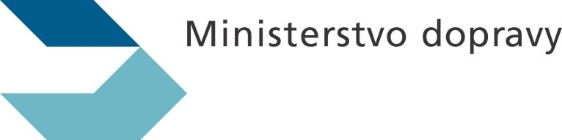 Metodika pro řízení procesů shodnosti v provozu dle Nařízení (EU) 2018/1832Verze 04 z 22.6.20211. ÚvodTato metodika upravuje úkoly a kompetence v souvislosti s kontrolou shodnosti vozů v provozu (ISC), jak pro Ministerstvo dopravy, držitele schválení, tak také pro pověřené technické zkušebny a akreditované laboratoře. Cílem těchto instrukcí je popsat provádění kontroly konformity vozidel v provozu tak, aby byly zaručeny přehledné postupy.Nový proces pro ISC byl zveřejněn v Nařízení (EU) 2018/1832, které pozměňuje Nařízení (EU) 2017/1151 (dále označováno jako 2017/1151*2018/1832) a platí pro kategorie vozů M1, N1 a N2, která mají udělené schválení dle Nařízení (ES) 715/2007.  Tato metodika se vztahuje na vozidla kategorie M1 a N1 třídy I (emisní písmeno CG, DG, AM, AP) na základě typů schválených po 1. lednu 2019 a na všechna tato vozidla zaregistrovaná po 1. září 2019 a na vozidla kategorie N1 tříd II a III a vozidla kategorie N2 (emisní písmeno CH, CI, AN, AO, AQ, AR) na základě typů schválených po 1. září 2019 a na všechna tato vozidla zaregistrovaná po 1. září 2020.Od 1. ledna 2020 musí Ministerstvo dopravy na zmíněných vozidlech realizovat zkoušky typu 1 a zkoušky emisí v reálném provozu v rámci ISC.2. Poskytované informacea) Počet prohlášení o shoděVýrobce vozidla musí zaslat Ministerstvu dopravy, resp. technické zkušebně do 31. ledna každého roku počet vydaných prohlášení o shodě (CoC) v předchozím roce, včetně přiřazení počtu CoC k jednotlivým vozidlovým rodinám z hlediska ISC. Definice rodiny z hlediska ISC je uvedena v odstavci 3 části B přílohy II Nařízení (EU) 2017/1151*2018/1832 (dále ISC-rodina).Kontaktní E-mailová adresa pro zaslání těchto informací je uvedena v příloze I.b) Plán zkoušekDo 31. ledna každého roku musí výrobce oznámit Ministerstvu dopravy plán zkoušek ISC pro daný kalendářní rok, vycházející z počtu vydaných CoC v předchozím roce. Plán musí obsahovat:Seznam ISC-rodin, včetně jejich označení.Seznam typů vozidel zahrnutých do každé ISC-rodiny, včetně jejich EU schválení typu celého vozidla a obchodního označení typu vozidla.Seznam ES schválení typu dle Nařízení (ES) 715/2007 platných pro každou ISC-rodinu, včetně čísla rozšíření, pokud je vhodné pro vymezení rodiny.Počet CoC vydaných v předchozím roce za každou ISC-rodinu.Plánovaný počet vozidel, která budou v rámci ISC procesu výrobcem zkoušena, a to pro každou rodinu. Počty musejí odpovídat části B přílohy II nařízení (EU) 2017/1151*2018/1832.Plán bude obsahovat i provedení zkoušky typu 1a – RDE minimálně pro 5% ISC rodin případně alespoň 2 rodiny ročně v akreditované laboratoři nebo za dozoru technické zkušebny. Tyto zkoušky bude organizovat výrobce v rámci požadavků na zkoušky zajišťované Ministerstvem dopravy. Vzhledem k nejasnostem přímo uvádíme, že počet zkoušených vozidel pro zkoušku typu 1a – RDE je minimálně 3 vozidla za každou ISC-rodinu.Plán bude obsahovat i případné naplánované zkoušky, které jsou pro výrobce volitelné a jsou nad rámec výše uvedených (další zkoušky typu 1 nebo 1a – RDE, zkoušky typu 4 – EVAP, typu 6 – -7°C).S ohledem na lepší dostupnost vozidel v provozu mohou být do plánu zkoušek zahrnuta i vozidla vyrobená v roce, který předcházel roku, z něhož jsou vozidla v tomto kroku analyzována.Dle odstavce 5.10.1. části B přílohy II nařízení (EU) 2017/1151*2018/1832 může výrobce již jako součást plánu zahrnout požadavek na prodloužení doby zkoušky každé ISC rodiny z 12 na 18 měsíců.Kontaktní E-mailová adresa pro zaslání těchto informací je uvedena v příloze I.c) Seznam záručních oprav a reklamacíVýrobce vozidla musí zaslat Ministerstvu dopravy, resp. technické zkušebně do 31. ledna každého roku informace o reklamacích a veškerých opravách v rámci záruky v souvislosti s emisemi provedených nebo zaznamenaných při údržbě celé záruční doby. Tyto informace musejí zahrnovat podrobnosti o četnosti a povaze závad u součástí a systémů souvisejících s emisemi za každou ISC rodinu.Poskytnuté informace musí být dostatečně komplexní, aby umožňovaly posouzení rizika u komponentů souvisejících s emisemi.Seznam záručních oprav musí obsahovat alespoň následující informace a musí být vytvořen pro všechna vozidla, kterých se tato metodika týká, nezávisle na prodejních číslech:Seznam ISC-rodin, včetně jejich označeníSeznam typů vozidel zahrnutých do každé ISC-rodiny, včetně jejich EU schválení typu celého vozidla a obchodního označení typu vozidlaSeznam ES schválení typu dle Nařízení (ES) 715/2007 platných pro každou ISC-rodinu, včetně čísla rozšíření, pokud je vhodné pro vymezení rodinyPočet CoC vydaných v předchozím roce za každou ISC-rodinu.Frekvence poruch majících vliv na emise v absolutních číslech a v ppmJednoduchý popis poruchy a postižených komponentHodnocení poruch podle závažnosti související s emisemi (např. 1 - nízký vliv, 3 - vysoký vliv)Seznam musí být seřazen pro každou IP rodinu, a to sestupně podle absolutních čísel poruchSeznam musí obsahovat informace z celé záruční doby předmětných ISC-rodin3. Odsouhlasení formy poskytnutých informací a výběr vozidel k testováníNa základě informací obdržených od výrobce, provede Ministerstvo dopravy, případně technická zkušebna počáteční posouzení rizika, že rodina vozidel z hlediska shodnosti v provozu nedodrží požadavky shodnosti v provozu, a na základě toho rozhodne, jestli plán zkoušek zaslaný výrobcem odpovídá nejen minimálním požadavkům Nařízení (EU) 2017/1151*2018/1832, ale také zda není nutno zkoušet další vozidla u rodin, kde je zvýšené riziko neplnění požadavků zmíněného Nařízení. Dále může Ministerstvo dopravy vybrat další rodiny ISC-vozidel ke zkouškám namátkově.Ministerstvo dopravy dále určí, které ISC rodiny budou zkoušeny v akreditovaných laboratořích nebo za přítomnosti technické zkušebny. Tato povinnost bude nařízena pro min. 5% ISC-rodin vozidel nebo minimálně pro 2 ISC-rodiny ročně a týká se jak zkoušky typu I, tak zkoušky typu 1a – RDE.Požadované množství vozidel ke zkouškám, včetně těch, která mají být zkoušena v akreditovaných laboratořích nebo za přítomnosti technické zkušebny bude výrobci sděleno do 31.3. každého roku technickou zkušebnou, která je k tomuto od Ministerstva dopravy pověřena. V případě, že jsou počty vozidel nízké (méně než 5000 vozidel pro každou ISC-rodinu) a není podezření, že by mohlo existovat zvýšené riziko neplnění požadavků, dostane i přesto výrobce sdělení, že není potřeba pro daný rok žádná vozidla zkoušet. Uvedené sdělení od technické zkušebny bude dále obsahovat odsouhlasení formy poskytnutých informací z bodů 2a, 2b a 2c této metodiky, po zapracování případných dřívějších připomínek ze strany Ministerstva dopravy či technické zkušebny.4. Zkoušky prováděné výrobcemVýrobce provede zkoušky výfukových emisí pro shodnost v provozu minimálně v rozsahu dle sdělení z předchozího odstavce.Před provedením první zkoušky shodnosti v provozu oznámí výrobce Ministerstvu dopravy nebo technické zkušebně záměr provést zkoušku shodnosti v provozu u dané rodiny vozidel.Začátek první zkoušky a každou další zkoušku vozu ISC rodiny výrobce oznámí nejpozději jeden pracovní den předem.Výsledky každé zkoušky shodnosti v provozu se Ministerstvu dopravy nebo technické zkušebně předloží do deseti pracovních dnů od provedení každé zkoušky formou protokolu o zkoušce. Každá zkouška se hlásí jen jednou a všechny zkoušky (platné, neplatné, vyhovující nebo nevyhovující atd.) se musí hlásit.Po provedení všech zkoušek v rámci ISC-rodiny zašle výrobce oznámení o ukončení zkoušek celé ISC rodiny s hodnocením, zda daná ISC rodina plní požadavky nařízení.Nejpozději do 28. února každého roku poskytne výrobce Ministerstvu dopravy souhrnnou zprávu o všech ukončených zkouškách ISC v předchozím roce.Součástí informační povinnosti výrobce o počátcích a výsledcích zkoušek jsou i zkoušky, které Ministerstvo dopravy požadovalo realizovat v akreditovaných laboratořích nebo za přítomnosti technické zkušebny.Zkoušky uvedené v tomto odstavci jsou hrazeny výrobcem vozidla, včetně zde uvedených zkoušek v akreditovaných laboratořích či dozorovaných technickou zkušebnou.Kontaktní E-mailová adresa pro zaslání informací o začátcích a výsledcích zkoušek a též pro zaslání souhrnné zprávy je uvedena v příloze I.Příklad oznámení zahájení zkouškyKomu: Kontaktní E-mailová adresa pro zaslání informací o zahájení zkoušek je uvedena v příloze IPředmět: Oznámení zahájení zkoušky vozu v rámci procesu ISCVážení,Tímto oznamujeme začátek zkoušky (prvního, druhého, atd.) vozu ISC rodiny č. xxxx. Jedná se o vozidlo xxxxxxx (typ) VIN: xxxxxxxxxxxxxxxx s EU schválením typu ex*2007/46*000x a ES schválením typu z hlediska emisí e8*715/2007*2018/1832X*000xZjištěné výsledky zkoušek poskytneme do 10 pracovních dnů po provedení zkoušky a budou součástí separátního e-mailu.S pozdravemPříklad oznámení o výsledku jednotlivé zkouškyKomu: Kontaktní E-mailová adresa pro zaslání informací o výsledcích zkoušek je uvedena v příloze IPředmět: Oznámení výsledku zkoušky vozu v rámci procesu ISCVážení,Tímto oznamujeme, že zkouška (prvního, druhého, atd.) vozu ISC rodiny č. xxxx. byla provedena s vyhovujícím/nevyhovujícím výsledkem. Protokol o zkoušce je v příloze.
(Pokud je zkouška nevyhovující, pak informace o probíhající analýze, příslib dalších informací…)S pozdravemPříklad oznámení ukončení zkoušky celé ISC rodinyKomu: Kontaktní E-mailová adresa pro zaslání informací o ukončení zkoušek je uvedena v příloze IPředmět: Oznámení ukončení zkoušky ISC rodiny Vážení,Tímto oznamujeme ukončení zkoušek ISC rodiny č. xxxx.Veškeré protokoly o zkouškách byly již dříve zaslány v separátních e-mailech. Výsledky zkoušek ISC rodiny plní/neplní požadavky nařízení (EU) 2017/1151*2018/1832.(Pokud neplní, zdůvodnění)S pozdravem5. Každoroční audity procesu ISCSouhrnné zprávy z přechozího bodu jsou podkladem pro roční audity, které bude Ministerstvo dopravy nebo technická zkušebna provádět u výrobce. Audit bude přednostně proveden v místě sídla výrobce, popř. ve výrobním závodě, alternativně může být realizován i na dálku, například prostřednictvím video-konference. Náklady na tento audit hradí výrobce.Nejpozději 10 pracovních dní před auditem musí výrobce Ministerstvu dopravy nebo technické zkušebně provádějící audit poskytnout minimálně informace dle dodatku 3 přílohy II Nařízení (EU) 2017/1151*2018/1832, uvedené pro zjednodušení též v příloze II k tomuto dokumentu. Tyto informace mohou být též součástí souhrnné zprávy popsané v odstavci 4. tohoto dokumentu.6. Zkoušení třetí stranouDle Nařízení (EU) 2017/1151*2018/1832 je možné v rámci procesů ISC též uznat zkoušky technických zkušeben a akreditovaných laboratoří přistupujících k výrobci jako nezávislá třetí strana.Před provedením první zkoušky shodnosti v provozu oznámí akreditovaná laboratoř nebo technická zkušebna, Ministerstvu dopravy nebo technické zkušebně, záměr provést zkoušku shodnosti v provozu u dané rodiny vozidel, přičemž specifikuje, o jaký typ vozidla se jedná a kolik vozidel bude součástí zkušební dávky. Součástí oznámení je zaslání akreditace dle normy ISO/IEC 17025:2017, která musí obsahovat explicitně uvedené ty zkušební metody, dle kterých daná laboratoř hodlá v rámci ISC procesu provádět zkoušky. Informace musejí být zaslány minimálně deset pracovních dní před datem realizace zkoušky. Pokud jsou tyto informace zaslány pozdě nebo vůbec, není tato zkouška uznána v rámci procesu ISC.Ministerstvo dopravy si vyhrazuje možnost zkoušku před její realizací odmítnout z důvodů pochybnosti o odborné kompetenci či nestrannosti laboratoře.  Začátek každé další zkoušky vozu ISC rodiny oznámí akreditovaná laboratoř nebo technická zkušebna nejpozději jeden pracovní den předem.Výsledky každé zkoušky shodnosti v provozu se Ministerstvu dopravy nebo technické zkušebně předloží do deseti pracovních dnů od provedení každé zkoušky formou protokolu o zkoušce. Každá zkouška se hlásí jen jednou a všechny zkoušky (platné, neplatné, vyhovující nebo nevyhovující atd.) se musejí hlásit. Po provedení všech zkoušek z oznámené dávky zašle akreditovaná laboratoř nebo technická zkušebna souhrnný zkušební protokol s vyhodnocením. Výsledky se do vzorku vozidel zkoušených pro danou ISC-rodinu začlení chronologicky v pořadí podle provedení.Příklady oznámení o zahájení, provedení a ukončení zkoušek jsou uvedeny v odstavci 4. této metodiky a použijí se pro zkoušení třetí stranou přiměřeně.Zkoušky uvedené v tomto odstavci si hradí sama třetí strana, která zkoušky prováděla.Kontaktní E-mailová adresa pro zaslání těchto informací je uvedena v příloze I.7. Roční zprávaMinisterstvo dopravy nejpozději do 31. března každého roku bezplatně zpřístupní veřejně na svých webových stránkách https://www.mdcr.cz zprávu s výsledky všech dokončených šetření shodnosti v provozu z předchozího roku. V případě, že jsou některá z šetření předešlého roku v té době stále otevřená, podá se o nich zpráva, jakmile bude šetření dokončeno. Zpráva bude zpracována separátně pro každého výrobce vozidel, který je držitelem platných ES schválení typu dle Nařízení (ES) 715/2007 vydaných ministerstvem dopravy a platných v přechozím kalendářním roce.Příloha I – Kontaktní adresaKontaktní osobou pro zasílání informací je:Ing. Jiří Pešek
Expert TÜV SÜD Czech
E-mail: 	Jiri.Pesek@tuvsud.com
Tel.: 	+420 725 423 661Příloha II – Obsah informací potřebných pro provedení audituPodrobná zpráva ke shodnosti v provozu musí obsahovat tyto informace: jméno a adresa výrobce; název, adresa, telefonní číslo a číslo faxu a e-mailová adresa odpovědné zkušební laboratoře; název/názvy modelu/modelů vozidel, které jsou uvedeny v plánu zkoušek; popřípadě seznam typů vozidel uvedených v informacích výrobce, tj. pro výfukové emise, skupinu rodiny vozidel z hlediska shodnosti v provozu; čísla schválení typu platící pro tyto typy vozidel patřící do dané rodiny vozidel, popřípadě čísla všech rozšíření a dodatečných změn/stažení (provedení úprav); podrobnosti o rozšířeních, dodatečných změnách/staženích těchto schválení typu vozidel, která jsou obsažena v informacích výrobce (požaduje-li to schvalovací orgán); období, po které byly informace shromažďovány; pokryté období výroby vozidel (např. vozidla vyrobená v průběhu kalendářního roku 2017); postup při kontrole shodnosti v provozu včetně: i) metody zajištění zdrojů vozidla; ii) kritérií výběru vozidel a kritérií jejich odmítnutí (včetně odpovědí podle tabulky v dodatku 1 přílohy II Nařízení (EU) 2017/1151*2018/1832, včetně fotografií); iii) druhů zkoušek a postupů použitých v programu; iv) kritérií pro přijetí/odmítnutí vozidel patřících do skupiny rodin vozidel; v) zeměpisných oblastí, odkud výrobce shromažďoval informace; vi) velikosti vzorku a použitého plánu odběru vzorků; výsledky procesu kontroly shodnosti v provozu včetně: i) identifikace vozidel, která byla součástí programu (ať již byla, nebo nebyla zkoušena). Identifikace obsahuje tabulku v dodatku 1 přílohy II Nařízení (EU) 2017/1151*2018/1832. ii) údajů o zkoušce na výfukové plyny: — specifikace paliva použitého při zkoušce (např. zkušební referenční palivo nebo palivo z prodejní sítě),— zkušební podmínky (teplota, vlhkost, setrvačná hmotnost dynamometru), — nastavení dynamometru (např. jízdní zatížení, nastavení výkonu), — výsledky zkoušky a výpočet ne/vyhovujících výsledků; iii) údajů o zkoušce emisí způsobených vypařováním: — specifikace paliva použitého při zkoušce (např. zkušební referenční palivo nebo palivo z prodejní sítě), — zkušební podmínky (teplota, vlhkost, setrvačná hmotnost dynamometru), — nastavení dynamometru (např. jízdní zatížení, nastavení výkonu), — výsledky zkoušek a výpočet ne/vyhovujících výsledků. 